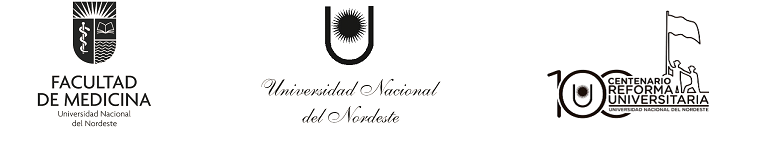 Corrientes, ………..de……………………….de 201…..Al Sr. Decano de la Facultad de MedicinaProf. Gerardo Omar LarrozaS_________/___________D	Me dirijo a Ud. a fin el solicitar el Certificado Analítico de la CARRERA DE ESPECIALIZACIÓN EN SALUD SOCIAL Y COMUNITARIA, Nombre y Apellido: …………………………………………………………………….,DNI/Cédula:………………………………, Nacionalidad:……………………., perteneciente a la ………Cohorte, curse en la Ciudad de …………………………, Título de Grado:……………………………………. perteneciente a la siguiente Instuitución: ………………………………………Celular :……………………..... Email: ………………………………………………………………..				…………………………………………………………………………………								FIRMA Y ACLARACION